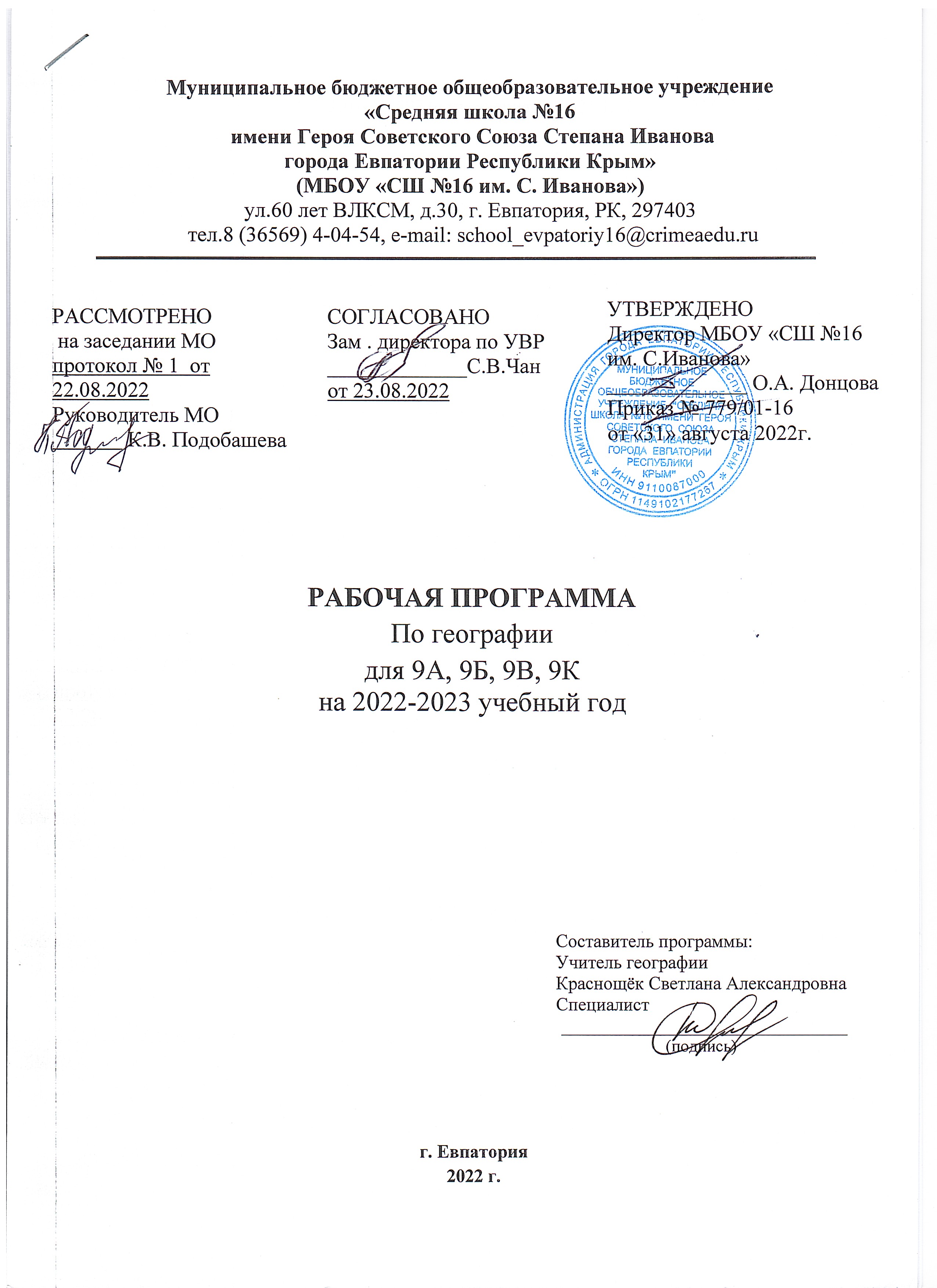 1.Федеральный государственный образовательный стандарт ООО, утвержденный приказом Минобразования РФ от 17.12.2010 №1897 (с изменениями от 31.12.2015 г. №1577)2. Рабочая программа по географии для 9 класса составлена на основе авторской программы: Предметная линия учебников "Полярная звезда". 5-9 классы. А. И. Алексеев, О. А. Климанова, В. В. Климанов, В. А. Низовцев. М.: Просвещение, 2022 Учебник «Полярная звезда» 9 класс для общеобразовательных организаций / [А. И. Алексеев, В. В. Николина, Е. К. Липкина и др.].– М.: Просвещение, 2022.Планируемые результаты Личностным результатом обучения географии в основной школе является формирование всесторонне образованной, инициативной и успешной личности, обладающей системой современных мировоззренческих взглядов, ценностных ориентаций, идейно-нравственных, культурных и этических принципов и норм поведения: – ценностные ориентации выпускников основной школы, отражающие их индивидуально-личностные позиции:гуманистические и демократические ценностные ориентации, готовность следовать этическим нормам поведения в повседневной жизни и производственной деятельности;осознание себя как члена общества на глобальном, региональном и локальном уровнях (житель планеты Земля, гражданин Российской Федерации, житель конкретного региона);осознание целостности природы, населения и хозяйства Земли, материков, их крупных районов и стран;представление о России как субъекте мирового географического пространства, её месте и роли в современном мире;осознание единства географического пространства России как единой среды обитания всех населяющих ее народов, определяющей общность их исторических судеб;осознание значимости и общности глобальных проблем человечества;– гармонично развитые социальные чувства и качества:умение оценивать с позиций социальных норм собственные поступки и поступки других людей;эмоционально-ценностное отношение к окружающей среде, необходимости ее сохранения и рационального использования;патриотизм, любовь к своей местности, своему региону, своей стране;уважение к истории, культуре, национальным особенностям, традициям и образу жизни других народов, толерантность;готовность к осознанному выбору дальнейшей профессиональной траектории в соответствии с собственными интересами и возможностями;– образовательные результаты – овладение на уровне общего образования законченной системой географических знаний и умений, навыками их применения в различных жизненных ситуациях.Средством развития личностных результатов служит учебный материал и прежде всего продуктивные задания учебника, нацеленные на понимание собственной деятельности и сформированных личностных качеств:– умение формулировать своё отношение к актуальным проблемным ситуациям;– умение толерантно определять своё отношение к разным народам;– умение использовать географические знания для адаптации и созидательной деятельности. Метапредметными результатами изучения предмета «География» является формирование универсальных учебных действий (УУД).Регулятивные УУД:– способности к самостоятельному приобретению новых знаний и практических умений, умения управлять своей познавательной деятельностью;– умения организовывать свою деятельность, определять её цели и задачи, выбирать средства реализации цели и применять их на практике, оценивать достигнутые результаты (9 класс): самостоятельно обнаруживать и формулировать проблему в классной и индивидуальной учебной деятельности;выдвигать версии решения проблемы, осознавать конечный результат, выбирать из предложенных и искать самостоятельно средства достижения цели;составлять (индивидуально или в группе) план решения проблемы (выполнения проекта);подбирать к каждой проблеме (задаче) адекватную ей теоретическую модель;работая по предложенному и самостоятельно составленному плану, использовать наряду с основными и дополнительные средства (справочная литература, сложные приборы, компьютер);планировать свою индивидуальную образовательную траекторию;работать по самостоятельно составленному плану, сверяясь с ним и целью деятельности, исправляя ошибки, используя самостоятельно подобранные средства (в том числе и Интернет);свободно пользоваться выработанными критериями оценки и самооценки, исходя из цели и имеющихся критериев, различая результат и способы действий.в ходе представления проекта давать оценку его результатам; самостоятельно осознавать причины своего успеха или неуспеха и находить способы выхода из ситуации неуспеха;.уметь оценить степень успешности своей индивидуальной образовательной деятельности;организация своей жизни в соответствии с общественно значимыми представлениями о здоровом образе жизни, правах и обязанностях гражданина, ценностях бытия и культуры, социального взаимодействия;умения ориентироваться в окружающем мире, выбирать целевые и смысловые установки в своих действиях и поступках, принимать решения.Средством формирования регулятивных УУД служат технология проблемного диалога на этапе изучения нового материала и технология оценивания образовательных достижений (учебных успехов). Познавательные УУД:– формирование и развитие посредством географического знания познавательных интересов, интеллектуальных и творческих способностей учащихся;– умения вести самостоятельный поиск, анализ, отбор информации, ее преобразование, сохранение, передачу и презентацию с помощью технических средств и информационных технологий (9 класс):анализировать, сравнивать, классифицировать и обобщать понятия;давать определение понятиям на основе изученного на различных предметах учебного материала; осуществлять логическую операцию установления родовидовых отношений; обобщать понятия – осуществлять логическую операцию перехода от понятия с меньшим объёмом к понятию с большим объёмом;строить логическое рассуждение, включающее установление причинно-следственных связей;создавать модели с выделением существенных характеристик объекта, преобразовывать модели с целью выявления общих законов, определяющих данную предметную область;представлять информацию в виде конспектов, таблиц, схем, графиков;преобразовывать информацию из одного вида в другой и выбирать удобную для себя форму фиксации и представления информации. представлять информацию в оптимальной форме в зависимости от адресата;понимая позицию другого, различать в его речи: мнение (точку зрения), доказательство (аргументы), факты; гипотезы, аксиомы, теории. для этого самостоятельно использовать различные виды чтения (изучающее, просмотровое, ознакомительное, поисковое), приёмы слушания; самому создавать источники информации разного типа и для разных аудиторий, соблюдать информационную гигиену и правила информационной безопасности;уметь использовать компьютерные и коммуникационные технологии как инструмент для достижения своих целей. уметь выбирать адекватные задаче инструментальные программно-аппаратные средства и сервисы.Средством формирования познавательных УУД служат учебный материал и прежде всего продуктивные задания учебника, нацеленные на:осознание роли географии в познании окружающего мира и его устойчивого развития;освоение системы географических знаний о природе, населении, хозяйстве мира и его отдельных регионов, на основе которых формируется географическое мышление учащихся;использование географических умений для анализа, оценки, прогнозирования современных социоприродных проблем и проектирования путей их решения;использование карт как информационных образно-знаковых моделей действительности.Коммуникативные УУД: отстаивая свою точку зрения, приводить аргументы, подтверждая их фактами; в дискуссии уметь выдвинуть контраргументы, перефразировать свою мысль (владение механизмом эквивалентных замен);учиться критично относиться к своему мнению, с достоинством признавать ошибочность своего мнения (если оно таково) и корректировать его;понимая позицию другого, различать в его речи: мнение (точку зрения), доказательство (аргументы), факты; гипотезы, аксиомы, теории; уметь взглянуть на ситуацию с иной позиции и договариваться с людьми иных позиций.Средством формирования коммуникативных УУД служат технология проблемного диалога (побуждающий и подводящий диалог) и организация работы в малых группах, а также использование на уроках элементов технологии продуктивного чтения. Предметными результатами программы по географии являются:осознание роли географии в познании окружающего мира:- объяснять основные географические закономерности взаимодействия общества и природы;- объяснять сущность происходящих в России социально-экономических преобразований;- аргументировать необходимость перехода на модель устойчивого развития;- объяснять типичные черты и специфику природно-хозяйственных систем и географических районов.освоение системы географических знаний о природе, населении, хозяйстве мира:- определять причины и следствия геоэкологических проблем;- приводить примеры закономерностей размещения отраслей, центров производства;- оценивать особенности развития экономики по отраслям и районам, роль России в мире.использование географических умений:- прогнозировать особенности развития географических систем;- прогнозировать изменения в географии деятельности;- составлять рекомендации по решению географических проблем, характеристики отдельных компонентов географических систем.использование карт как моделей:- пользоваться различными источниками географической информации: картографическими, статистическими и др.;- определять по картам местоположение географических объектов.понимание смысла собственной действительности:- формулировать своё отношение к культурному и природному наследию;- выражать своё отношение к идее устойчивого развития России, рациональному природопользованию, качеству жизни населения, деятельности экономических структур, национальным проектам и государственной региональной политике. В результате изучения предмета «География». 9 классУченик научится: -  анализировать статистические показатели развития хозяйства России;
  -  анализировать таблицы, тематические карты, схемы с целью формирования представления о связях между отраслями промышленности;
  -  составлять географическую характеристику отрасли хозяйства по плану;
  -  объяснять структуру экспорта и импорта в России.Ученик получит возможность научиться:     -  определять географическое положение района;
  -  давать характеристику района по плану;
  -  давать сравнительную характеристику районов по плану;
  -  читать топографические планы и туристические карты разных городов и туристических маршрутов;
  -  работать с материалами периодической печати;
  -  определять специализацию района на основе географических карт и статистических данных;
  -  определять хозяйственную ценность природных условий и ресурсов для развития района. СОДЕРЖАНИЕ УЧЕБНОГО ПРЕДМЕТА ГЕОГРАФИЯ»9 КЛАССРаздел 1.  Хозяйство (22 ч)      Понятия «экономика» и «хозяйство». Этапы развития хозяйства России. Секторы хозяйства. Территориальное разделение труда. Тенденции развития хозяйства в рыночных условиях.
      Цикличность развития хозяйства. «Циклы Кондратьева». Особенности хозяйства России. Структура хозяйства своей области, края. Типы предприятий. Понятия «отрасль хозяйства» и «межотраслевой комплекс».
      Топливно-энергетический комплекс. Состав. Особенности топливной промышленности. Топливно-энергетический баланс. Главные угольные бассейны страны. Значение комплекса в хозяйстве страны.
      Нефтяная и газовая промышленность. Особенности размещения нефтяной и газовой промышленности. Основные месторождения. Перспективы газовой промышленности. Экологические проблемы отрасли и пути их решения.
      Электроэнергетика. Роль электроэнергетики в хозяйстве страны. Типы электростанций, энергосистема. Размещение электростанций по территории страны. Проблемы и перспективы электроэнергетики. Основные источники загрязнения окружающей среды.
      Металлургия. История развития металлургического комплекса. Состав и его значение в хозяйстве страны. Особенности размещения предприятий черной и цветной металлургии. Типы предприятий. Основные центры черной и цветной металлургии. Влияние металлургического производства на состояние окружающей среды и здоровье человека.
      Машиностроение — ключевая отрасль экономики. Состав и значение машиностроения. Факторы размещения. Специализация. Кооперирование. Размещение отдельных отраслей машиностроения. Проблемы и перспективы развития машиностроения. Повышение качества продукции машиностроения.            Химическая промышленность. Состав химической промышленности. Роль химической промышленности в хозяйстве страны. Особенности размещения предприятий химической промышленности. Связь химической промышленности с другими отраслями. Воздействие химической промышленности на окружающую среду. Пути решения экологических проблем.
      Лесопромышленный комплекс. Состав лесопромышленного комплекса. Лесной фонд России. Главные районы лесозаготовок. Механическая обработка древесины. Целлюлозно-бумажная промышленность. Проблемы лесопромышленного комплекса.
      Сельское хозяйство — важнейшая отрасль экономики. Растениеводство. Сельскохозяйственные угодья: состав и назначение. Главные сельскохозяйственные районы России. Особенности зернового хозяйства. Главные районы возделывания. Технические культуры. Районы возделывания технических культур.
      Животноводство. Особенности животноводства России.
      Пищевая промышленность. Состав пищевой промышленности. Связь пищевой промышленности с другими отраслями.      Легкая промышленность. История развития легкой промышленности. Проблемы легкой промышленности.
     Транспорт — «кровеносная» система страны. Значение транспорта в хозяйстве и жизни населения. Россия — страна дорог. Виды транспорта, их особенности. Уровень развития транспорта. Грузооборот и пассажирооборот. Транспортные узлы. Транспортная магистраль. Главные железнодорожные и речные пути. Судоходные каналы. Главные морские порты. Внутригородской транспорт. Смена транспортной парадигмы в России. Взаимосвязь различных видов транспорта. Транспорт и экологические проблемы. Особенности транспорта своей местности.
     Сфера услуг. Состав и значение сферы услуг. Виды услуг. Территориальная организация сферы обслуживания. Особенности организации обслуживания в городах и сельской местности. Территориальная система обслуживания.
     Практические работы:№ 1 Нанесение на контурную карту районов добычи угля, нефти и природного газа.№ 2. Обозначение на контурной карте  главных металлургических районов и центров.№ 3. Определение основных районов и факторов размещения отраслей машиностроения.№ 4. Определение особенностей, преимуществ и недостатков одного из видов транспорта.Раздел 2.   Центральная Россия (8 ч)     Пространство Центральной России. Состав территории. Своеобразие географического положения. Особенности природы. Природные ресурсы. Крупнейшие реки.
     Центральная Россия — историческое ядро Русского государства. Освоение территории и степень заселенности. Специфика населения. Условия жизни и занятия населения. Города Центральной России. Золотое кольцо России. Памятники Всемирного природного и культурного наследия. Современные проблемы и перспективы Центральной России.
     Центральный район. Географическое положение. Особенности развития хозяйства. Отрасли специализации. Крупные промышленные и культурные центры. Города науки. Проблемы сельской местности.        Волго-Вятский район. Своеобразие района.      Центрально-Черноземный район. Особенности и проблемы. Специализация хозяйства.     Москва — столица России. Московская агломерация. Функции Москвы. Подмосковье.Практическая работа № 8.Сравнительная характеристика экономических районов Центральной России.Раздел 3. Северо-Запад (5 ч)      Географическое положение. Состав и соседи района. Природа района. Оценка природно-ресурсного потенциала.
      Этапы освоения территории. Древние города Северо-Запада. Великий Новгород.
      Отрасли специализации. Крупнейшие порты. Особенности сельской местности. 
      Особенности географического положения Калининградской области. Анклав. Влияние природных условий и ресурсов на развитие хозяйства области. Главные отрасли специализации. Проблемы и перспективы развития.
      Санкт-Петербург. Особенности планировки и облика. Промышленность, наука, культура. Экологические проблемы города.Практическая работа № 9. Характеристика крупнейшего города России (Москва, Санкт-Петербург).Раздел 4.Европейский Север (4 ч)      Географическое положение. Состав и соседи района. Оценка природно-ресурсного потенциала.
      Этапы освоения территории. Роль моря на разных этапах развития района. 
      Население. Традиции и быт населения. Коренные жители. Крупные города. Архангельск, Мурманск, Вологда. Деревянная архитектура, художественные промыслы. Специализация района. Проблемы и перспективы развития Европейского Севера.      Практическая работа № 10. Характеристика лесной промышленности Европейского Севера.Раздел 5. Европейский юг (5 ч)      Географическое положение. Состав и соседи района. Особенности природных условий и ресурсов, их влияние на жизнь населения и развитие хозяйства. Высотная поясность. Выход к морям.
      Этапы освоения территории. Густая населенность района. Этническая и религиозная пестрота населения Северного Кавказа. Быт, традиции, занятия населения. Крупные города: Ростов-на-Дону, Новороссийск.
      Особенности современного хозяйства. АПК — главное направление специализа-ции района. Рекреационная зона. Города-курорты: Сочи, Анапа, Минеральные Воды.Проблемы и перспективы развития Северного Кавказа.       Практическая работа № 11. Нанесение на контурную карту районов размещения сельскохозяйственных культур Юга.Раздел 6. Поволжье (5 ч)       Географическое положение. Состав и соседи района. Природные условия и ресурсы. Волга — главная хозяйственная ось района.
       Освоение территории и население. Этническое разнообразие и взаимодействие народов Поволжья. Крупные города. Волжские города-миллионеры.
      Хозяйственное развитие района. Отрасли специализации. Экологические проблемы и перспективы развития Поволжья.       Практическая работа № 12. Характеристика отрасли промышленности Поволжья.Раздел 7. Урал (6 ч)      Своеобразие географического положения. Состав и соседи района. Роль Урала в обеспечении связей европейской и азиатской частей России. Природные условия и ресурсы, их особенности. Высотная поясность. Полезные ископаемые. Ильменский заповедник.
      Этапы освоения территории и развития хозяйства Урала. Старейший горнопромышленный район России. Специализация района. Современное хозяйство Урала. 
      Население. Национальный состав. Быт и традиции народов Урала. Крупные города Урала: Екатеринбург, Пермь, Ижевск, Уфа, Челябинск.       Практическая работа № 13. Определение отраслей промышленности Урала, влияющих на экологическую ситуацию в районе.Раздел 8. Сибирь (6ч)      Пространство Сибири. Состав территории. Географическое положение. Природные условия и ресурсы. Особенности речной сети. Многолетняя мерзлота. 
      Заселение и освоение территории. Население. Жизнь, быт и занятия населения. Коренные народы.
      Роль транспорта в освоении территории. Транссибирская магистраль. Хозяйственное развитие. Отрасли специализации.
      Западная Сибирь. Состав района. Главная топливная база России. Отрасли специализации Западной Сибири. Заболоченность территории — одна из проблем района. Крупные города: Новосибирск, Омск. Проблемы и перспективы развития. 
      Восточная Сибирь. Состав района. Отрасли специализации Восточной Сибири. Байкал — объект Всемирного природного наследия.       Крупные города: Красноярск, Иркутск. Проблемы и перспективы развития района.      Практическая работа № 14.Оценка природно-ресурсного потенциала Сибири.Раздел 9. Дальний Восток (5 ч)      Уникальность географического положения. Состав и соседи района. Геологическая «молодость» района. Сейсмичность. Вулканизм. Полезные ископаемые. Природные контрасты. Река Амур и ее притоки. Своеобразие растительного и животного мира. Уссурийская тайга — уникальный природный комплекс. Охрана природы.
      Освоение территории. Исследователи Дальнего Востока. Население. Коренные народы. Особенности половозрастного состава населения. 
      Основные отрасли специализации. Значение морского транспорта. Портовое хозяйство. Крупные города Дальнего Востока. Проблемы и перспективы развития Дальнего Востока.
      Практическая работа № 15. Оценка географического положения Дальнего Востока и его влияния на хозяйство.Раздел 5.   ЗАКЛЮЧЕНИЕ (2 ч)      Соседи России. Место России в мире. Экономические, культурные, информационные, торговые, политические связи России со странами ближнего и дальнего зарубежья. Соотношение экспорта и импорта. Расширение внешних экономических связей с другими государствами.
      Сфера влияния России. Геополитическое и экономическое влияние.
Практическая работа № 16. Анализ внешнеэкономических связей России.Тематический планПрактические работы, объязательные к оцениванию:  № 4, 5, 8, 10, 13, 15, 16КАЛЕНДАРНО-ТЕМАТИЧЕСКОЕ ПЛАНИРОВАНИЕ УРОКОВ ГЕОГРАФИИ9А, 9Б, 9В, 9К№  раздела№  темыНаименование разделов и темКоличество часовПрактические работытестирование1.Хозяйство.21412.Регионы России733.Европейская Россия2561Центральная Россия812Северо-Запад413Европейский Север314Северный Кавказ315Поволжье316Урал414.Азиатская Россия10217  Сибирь618Дальний Восток415.Заключение51Итого 68162Резервное время 2№ пп№ ппДатаДатаТема урокаПрактическая часть   (П/р  №)планфактпланфактРаздел.  1  Хозяйство (22 ч)Раздел.  1  Хозяйство (22 ч)Раздел.  1  Хозяйство (22 ч)Раздел.  1  Хозяйство (22 ч)Раздел.  1  Хозяйство (22 ч)Раздел.  1  Хозяйство (22 ч)102.09Развитие хозяйства.206.0907.09Особенности экономики России.309.09Географическое районирование  П/р № 1П/р № 1. Нанесение на к.к элементов районирование России413.09 14.09Топливно-энергетический комплекс. Угольная промышленность516.09Нефтяная и газовая промышленность.  П/р № 2П/р № 2. Нанесение на к.к основных районов добычи угля, нефти и природного газа.620.09 21.09Электроэнергетика. П/р № 3П/р № 3. Нанесение на к.к крупнейших электростанций России723.09Черная металлургия.827.09 28.09Цветная металлургия.930.09Металлургия.  П/р № 4. П/р № 4. Обозначение на контурной карте главных металлургических районов и центров.1004.10 05.10Машиностроение.  П/р № 5.П/р № 5. Определение основных районов и факторов размещения отраслей машиностроения. 1107.10Химическая промышленность.1211.10 12.10Лесопромышленный комплекс.1314.10Обобщающий урок по теме «Промышленность и энергетика»1418.10 19.10Сельское хозяйство.  Растениеводство. 1521.10Сельское хозяйство. Животноводство. 1625.10 26.10Агропромышленный комплекс.  1728.10Транспортная инфраструктура. Виды транспорта1808.11 09.11Транспортная инфраструктура. Назначение транспорта. Практическая работа  №.6. П/р № 6.    Определение особенностей, преимуществ и недостатков одного из видов транспорта.1911.11Социальная инфраструктура. П/р № 7. Нанесение на к.к основной зоны размещения населения России и обозначение на карте городов - миллионеров.2015.11 16.11Сфера  услуг. 2118.11Информационная инфраструктура2222.11 23.11Обобщение и контроль знаний по разделу «Хозяйство» (Тесты). Раздел  2.  Регионы России (8 ч)Раздел  2.  Регионы России (8 ч)Раздел  2.  Регионы России (8 ч)Раздел  2.  Регионы России (8 ч)Раздел  2.  Регионы России (8 ч)Раздел  2.  Регионы России (8 ч)2325.11Пространство центральной России.2429.11 30.11Центральная Россия: освоение территории и население.2502.12Центральная Россия: хозяйство.2606.12 07.12Центральная Россия: районы.2709.12Учимся с «Полярной звездой». Работаем с текстом. П/р № 8. П/р № 8. Нанесение на к.к размещения хозяйства Центральной России.2813.12 14.12Москва – столица России2916.12Экологическая ситуация в России. 3020.12 21.12Урок повторения и обобщения изученного материала Раздел  3.   Северо-Запад  (5 ч)Раздел  3.   Северо-Запад  (5 ч)Раздел  3.   Северо-Запад  (5 ч)Раздел  3.   Северо-Запад  (5 ч)Раздел  3.   Северо-Запад  (5 ч)Раздел  3.   Северо-Запад  (5 ч)3123.12Пространство Северо-Запада3227.12 28.12Северо-Запад: "Окно в Европу"3310.01 11.01Северо-Запад: хозяйство3413.01Санкт-Петербург - культурная столица России.  П/р № 9Практическая работа № 9. Подготовка сообщения «Санкт-Петербург в системе мировых культурных ценностей».3517.01 18.01Урок повторения и обобщения изученного материала. П/р № 10П/р № 10. Нанесение на к.к экономического развития Северо-Западного экономического района.Раздел  4.    Европейский Север (4 ч)Раздел  4.    Европейский Север (4 ч)Раздел  4.    Европейский Север (4 ч)Раздел  4.    Европейский Север (4 ч)Раздел  4.    Европейский Север (4 ч)Раздел  4.    Европейский Север (4 ч)3620.01Пространство Европейского Севера. 3724.01 25.01Европейский Север: освоение территории и население. 3827.01Европейский Север: хозяйство и проблемы. 3931.01 01.02Урок повторения и обобщения изученного материала.Раздел  5.    Европейский Юг (5 ч)Раздел  5.    Европейский Юг (5 ч)Раздел  5.    Европейский Юг (5 ч)Раздел  5.    Европейский Юг (5 ч)Раздел  5.    Европейский Юг (5 ч)Раздел  5.    Европейский Юг (5 ч)4003.02Пространство Европейского Юга. 4107.02 08.02Европейский Юг: население4210.02Европейский Юг: освоение территории и хозяйства4314.02 15.02Развитие рекреации на Европейском Юге.4417.02Урок повторения и обобщения изученного материала. П/р № 11.П/р № 11. Нанесение на к.к экономического развития Северо-Кавказского экономического района.Раздел  6. Поволжье (5 ч)Раздел  6. Поволжье (5 ч)Раздел  6. Поволжье (5 ч)Раздел  6. Поволжье (5 ч)Раздел  6. Поволжье (5 ч)Раздел  6. Поволжье (5 ч)4521.02 22.02Пространство Поволжья.4628.02 01.03Поволжье: освоение территории и население.4703.03Поволжье: хозяйство и проблемы.4807.03Экологические проблемы Поволжья.4910.03Урок повторения и обобщения изученного материала. П/р № 12. П/р № 12. Нанесение на к.к экономического развития Поволжского экономического района.Раздел  7.  Урал (6 ч)Раздел  7.  Урал (6 ч)Раздел  7.  Урал (6 ч)Раздел  7.  Урал (6 ч)Раздел  7.  Урал (6 ч)Раздел  7.  Урал (6 ч)5014.03 15.03Пространство Урала.5117.03Урал: население и города.5221.03 22.03Урал: освоение территории.5324.03Урал: хозяйство.5404.04 05.04Специфика проблем Урала. П/р № 13. П/р № 13. Нанесение на к.к экономического развития Уральского экономического района.5507.04Обобщение знаний по теме по теме «Европейская Россия». Раздел  8. Сибирь (6ч)Раздел  8. Сибирь (6ч)Раздел  8. Сибирь (6ч)Раздел  8. Сибирь (6ч)Раздел  8. Сибирь (6ч)Раздел  8. Сибирь (6ч)5611.04 12.04Пространство Сибири.5714.04Сибирь: освоение территории.5818.04 19.04Сибирь: население и хозяйство.5925.04 26.04Западная Сибирь. П/р № 14. П/р № 14. Нанесение на к.к экономического развития Западно-Сибирского экономического района.6028.04Восточная Сибирь.6102.05 03.05Урок повторения и обобщения изученного материала.Раздел  8. Дальний Восток (5 ч)Раздел  8. Дальний Восток (5 ч)Раздел  8. Дальний Восток (5 ч)Раздел  8. Дальний Восток (5 ч)Раздел  8. Дальний Восток (5 ч)Раздел  8. Дальний Восток (5 ч)6205.05Пространство Дальнего Востока.6312.05Дальний Восток: освоение территории и население6416.05 17.05Дальний Восток: хозяйство П/р № 15. П/р № 15. Нанесение на к.к экономического развития Восточно-Сибирского экономического района.6519.05Дальний Восток: хозяйство и перспективы П/р № 16.П/р № 16.Составление сравнительной экономико-географической характеристики двух экономических районов.6623.05 24.05Обобщение и контроль знаний по разделам «Европейская Россия», «Азиатская Россия» (Тестирование).Раздел 5.  Заключение (2 ч)Раздел 5.  Заключение (2 ч)Раздел 5.  Заключение (2 ч)Раздел 5.  Заключение (2 ч)Раздел 5.  Заключение (2 ч)Раздел 5.  Заключение (2 ч)6726.05Россия в мире  П/р № 17.П/р № 17. Составление  картосхемы  внешних  экономических  связей  России  со  странами  Дальнего  и  Ближнего  Зарубежья6830.05 31.05Обобщение знаний.